Supplementary: 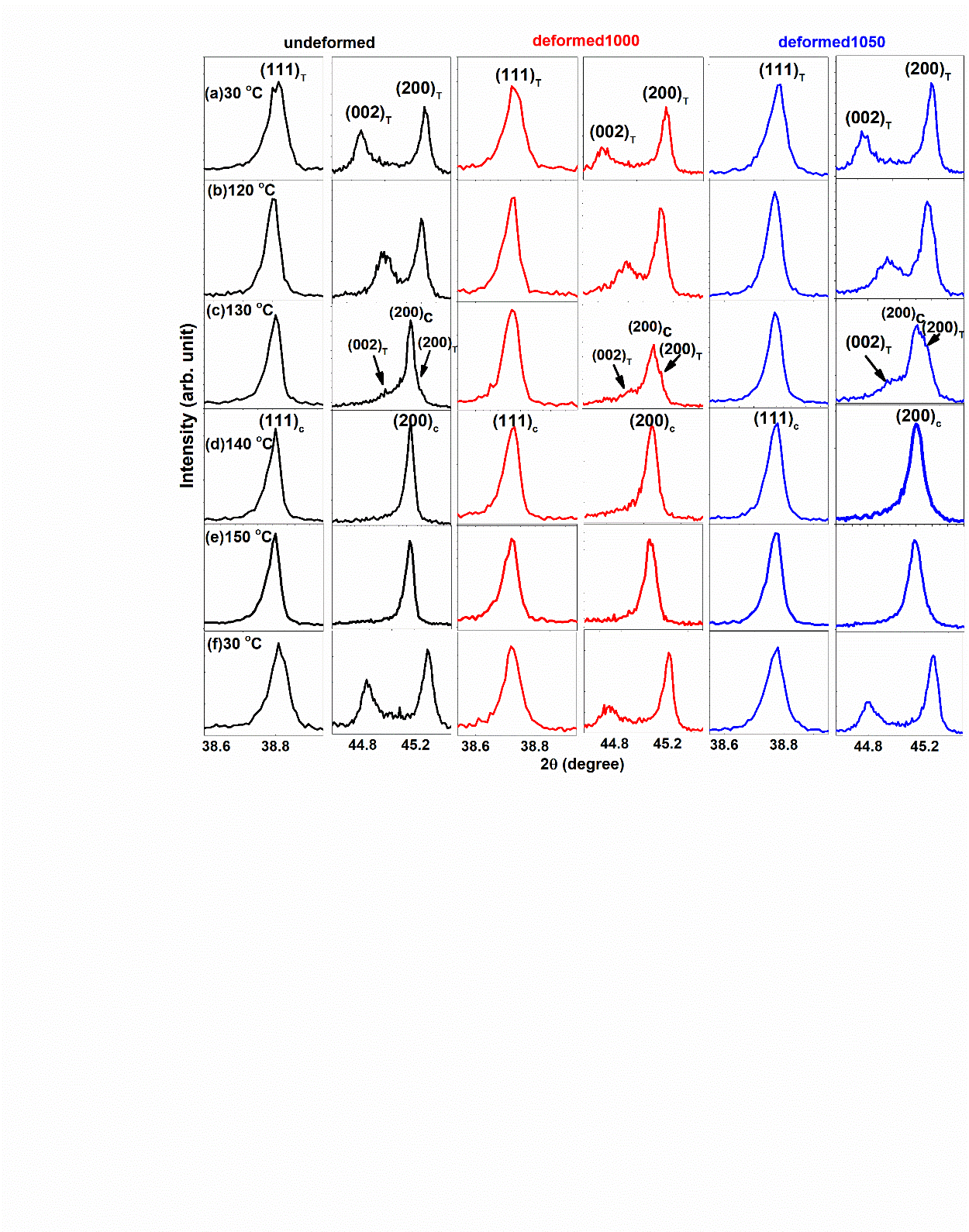 